 Procès verbal de la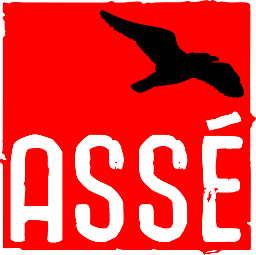  réunion du 3 juillet 2013 Conseil exécutif de l’ASSÉPrésences:Ordre du Jour:0. Ouverture 1. Procédures1.1 Praesidium1.2 Lecture et adoption de l’ordre du Jour1.3 Lecture et adoption du procès verbal2. Comment ça va?3. Affaires courantes4. Campagne 2013-20145. Interne6. Externe7. Conseil de coordination8. Prochain congrès9. Médias et information10. Bureaucratie et finance10.1 Suivi des finances	10.2 Permanence	11. Représentation      12. Prochaine rencontre13. Varia14. Levée0. Ouverture0.1. Proposition d’ouverture à 17:55Proposée par Benjamin GingrasAppuyée par Justin ArcandAU1. Procédures1.1 Praesidium1.1.1 Proposition que Delphine Labrecque-Synnott soit à l’animation et que Delphine Labrecque-Synnott soit à la prise de note.Proposée par Lazlo BoninAppuyée par Delphine Labrecque-SynnottAU1.2 Lecture et adoption de l’ordre du Jour1.2.1 Proposition de l’adoption de l’ordre du jour telle que présenté.Proposée par Delphine Labrecque-SynnottAppuyée par Justin ArcandAmendement: De remonter le point 10. Bureaucratie et finances avant le point 4. Campagne 2013-2014	Proposé par Lazlo Bonin	Appuyé par Benjamin Gingras	AUSur la principale telle qu’amendée:AU1.3 Lecture et adoption du procès verbal1.3.1 Que l’on adopte le procès-verbal de la réunion du 23 juin 2013.	Proposée par Benjamin Gingras	Appuyée par Lazlo Bonin	AU2. Comment ça va?2.1 Proposition d’un tour de table Comment ça va?	Proposée par Lazlo Bonin	Appuyée par Benjamin Gingras	AU3. Affaires courantes3.1 Proposition d’un tour de table des affaires courantesProposée par Delphine Labrecque-SynnottAppuyée par Justin ArcandAU3.2 Que l’on débloque 300$ pour l’achat de 3 licences Windows 8.	Proposée par Lazlo Bonin	Appuyée par Justin Arcand	AU3.3 	Que l’on rompe le contrat avec Molotov pour le site web de l’ASSÉ.Que l’on demande une révision de la facture de Molotov pour le site web contre P6 qui n’inclut que les heures de réunion.	Proposée par Lazlo Bonin	Appuyée par Delphine Labrecque-Synnott
	AU10. Bureaucratie et finance10.1 Suivi des finances	10.1.1 Que l’on fasse une plénière sur les sources de revenu pendant l’été.	Proposée par Benjamin Gingras	Appuyée par Lazlo Bonin	AU10.1.2 Que l’ASSÉ prenne contrôle d’un jardin communautaire à Montréal pour ainsi permettre la production de cannabis qui sera utilisé afin de renflouer les coffres du parti.	Proposée par Justin Arcand	Appuyée par Lazlo Bonin	Trololololol10.1.3 Que Benjamin Gingras écrive un texte de réflexion pour ASSÉ-support au nom de l’exécutif portant sur les revenus et cotisations de l’ASSÉ.	Proposée par Benjamin Gingras	Appuyée par Lazlo	AU10.2 Permanence	Proposition privilégiée de passer au point externe puis de revenir.	Proposée par Lazlo Bonin	Appuyée par Delphine-Labrecque Synnott4. Campagne 2013-20145. Interne6. Externe	6.1 Qu’Erik Forman fasse une période de présentation.		Proposée par Justin Arcand		Appuyée par Benjamin Gingras6.2 Que l’on tienne une plénière sur la solidarité internationale avec les États-Unis et qu’Erik Forman ait droit de parole.		Proposée par Benjamin Gingras		Appuyée par Lazlo Bonin		AU7. Conseil de coordination7.1 Que Benjamin Gingras et Lazlo Bonin soient délégués de l’exécutif au Conseil de Coordination.	Proposée par Justin Arcand	Appuyée par Delphine Labrecque-Synott	AU8. Prochain congrès9. Médias et information11. Représentation      12. Prochaine rencontre	12.1 Que la prochaine réunion du conseil exécutif se tienne lundi le 15 juillet à 17h30.Proposée par Delphine Labrecque-Synott Appuyée par Lazlo Bonin13. Varia14. LevéeProposition de lever la réunion à 21h37Proposée par Justin ArcandAppuyée par Lazlo Bonin